RICONOSCI I SUONI!D o G ?            D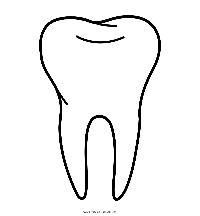           G            D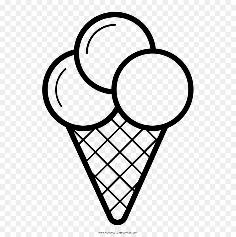 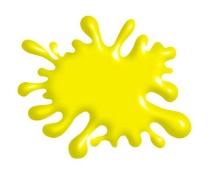 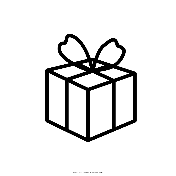 ● ●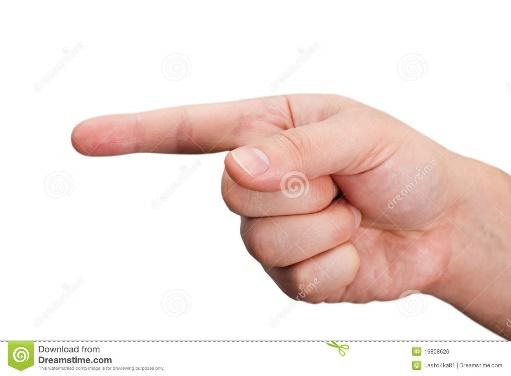 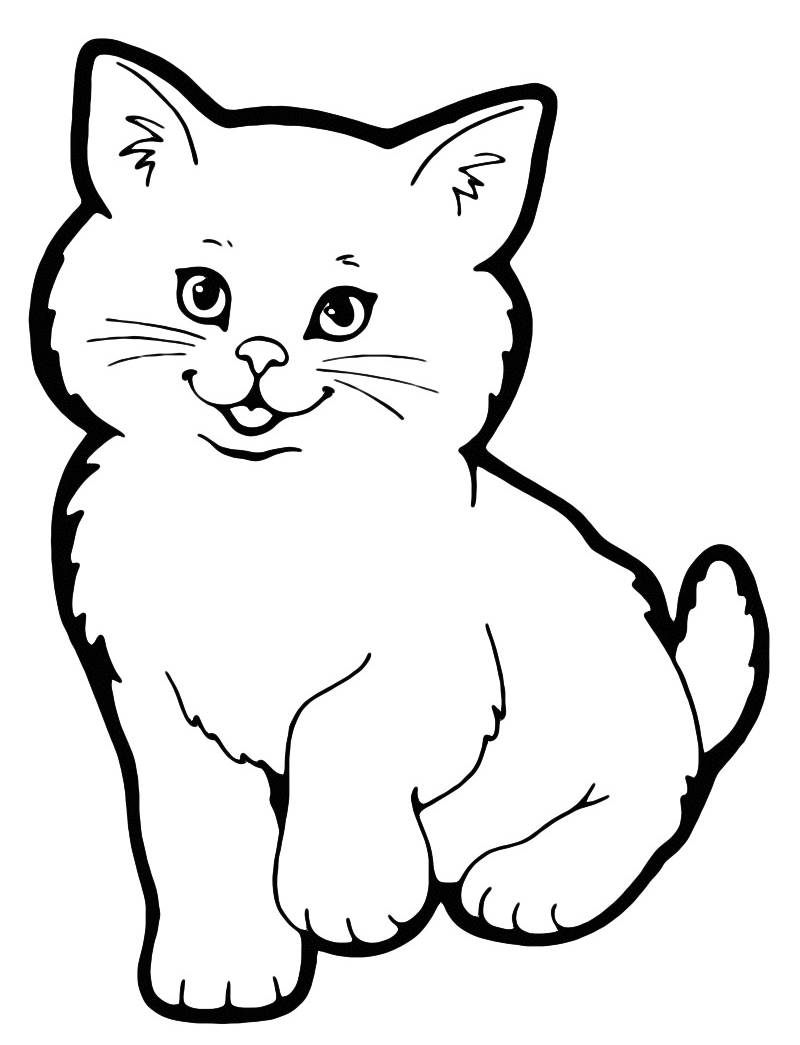 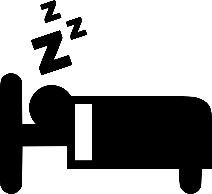 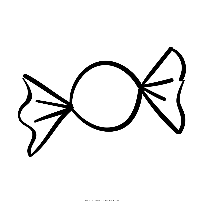 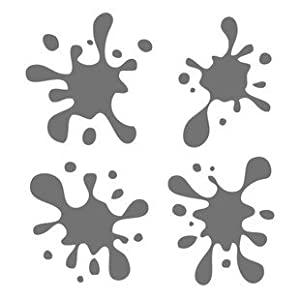 